Действия при пожаре в автомобиле.Немедленно остановитесь и выключите мотор автомобиля.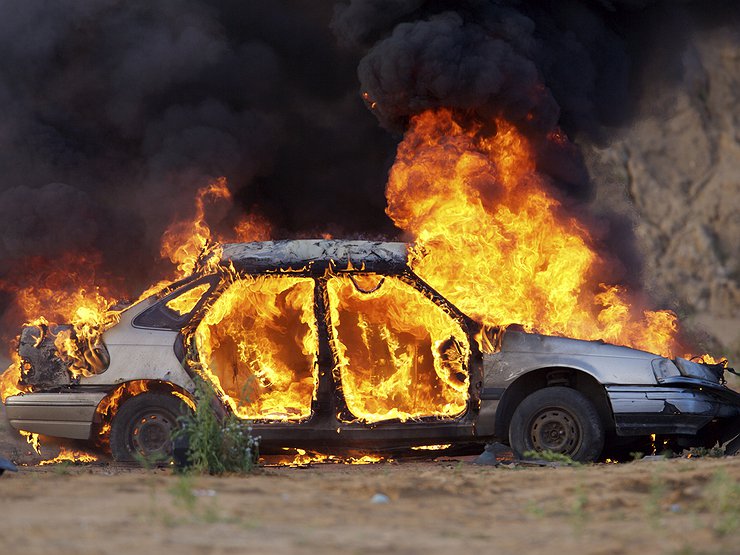 Высадить всех пассажиров. Позвонить в пожарную службу.Не открывать капот ,пока не приготовите средства для тушения.Направьте огнетушитель на очаг интенсивного горения или накройте пламя брезентом.ПРИ ПОЖАРЕ ЗВОНИТЬ 101,СЛУЖБА СПАСЕНИЯ 112